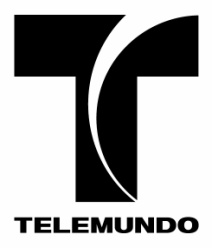 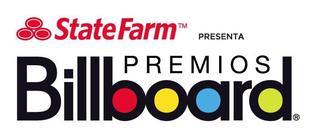 DON OMAR, PRINCE ROYCE Y PAULINA RUBIO SE PRESENTARáN EN LOS PREMIOS BILLBOARD DE LA MÚSICA LATINA 2012 PRESENTADOS POR STATE FARM® EN VIVO POR TELEMUNDO JUEVES 26 DE ABRIL A LAS 7PM Ellos se unen a las estrellas previamente anunciadas, Daddy Yankee, Juanes y Jenni Rivera en el programa de premiación más prestigioso de la música latina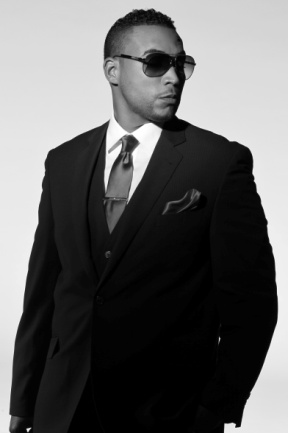 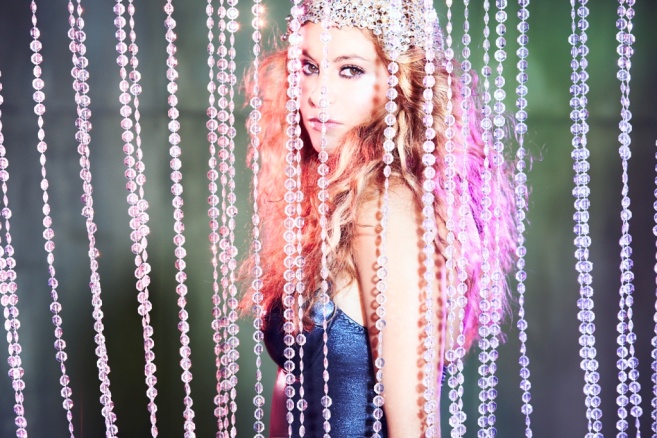 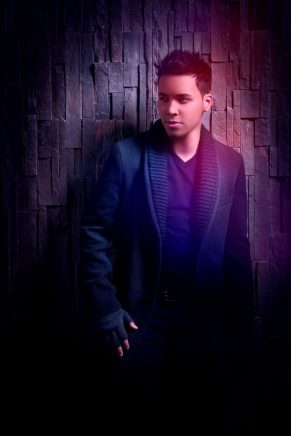 Miami – 29 de marzo del 2012–  Telemundo confirmó las presentaciones de grandes estrellas para los Premios Billboard de la Música Latina 2012, Presentados por State Farm®. El finalista a 16 premios Billboard, Don Omar, el ganador del Premio Billboard 2011 como Artista Latino del Año Debut, Prince Royce, y la superestrella mexicana, Paulina Rubio, se unen a las presentaciones previamente anunciadas de Daddy Yankee, Juanes y Jenni Rivera. La premiación de mayor prestigio en la industria de la música latina se transmitirá en vivo y en alta definición por Telemundo el jueves, 26 de abril desde BankUnited Center de la Universidad de Miami en la Florida.  La lista completa de los finalistas, además de acceso a contenido exclusivo sobre el evento de este año, se pueden encontrar en www.telemundo.com, el sitio web oficial para los  Premios Billboard de la Música Latina 2012 Presentados por State Farm®. Sigan este evento repleto de estrellas en: Twitter.com/LatinBillboards y Facebook.com/PremiosBillboardTelemundo. Don Omar, uno de los primeros grandes exponentes del reggaetón, lidera el campo de los Premios Billboard de la Música Latina 2012 como finalista para 16 premios.  El fenómeno mundial de los medios sociales es uno de los artistas importantes de la música latina quien ha logrado de manera exitosa conectarse al máximo con la nueva generación de consumidores. El video clip de su tema con Lucenzo “Danza Kuduro” logró más de 320 millones de visitas en línea, una hazaña nunca antes vista dentro de la industria de la música latina. La canción también llegó al número uno en por lo menos 12 países a nivel mundial.Prince Royce, ganador del Premio Billboard de la Música Latina 2011 como Artista Latino del Año, Debut, continuó cosechando éxitos en el 2012. Prince Royce es finalista en 12 categorías de los Premios Billboard de la Música Latina. “Las cosas pequeñas” es el sencillo más reciente de Royce, y ha llegado al tope de las listas de Billboard Hot Latin Songs, Latin Pop Songs y Tropical Songs. Su sencillo anterior, “Corazón Sin Cara” llegó al primer lugar de la lista Billboard Tropical Songs, y la lista Hot Latin Songs. El álbum “Prince Royce” disfrutó un gran éxito comercial, logrando llegar al número uno en las listas Billboard Top Latin Albums y Tropical Albums. La superestrella mexicana Paulina Rubio es una de las artistas femeninas líderes de la música pop latina.  A través de su prolífica y versátil carrera, los álbumes y canciones de Paulina Rubio han logrado entrar en una variedad de Listas de Billboard, incluyendo Billboard Hot 100, Pop Songs, Top Latin Albums, Hot Latin Songs, Dance/Club Play Songs, Regional Mexican Songs, Latin Pop Songs, Latin Pop Albums, Tropical Songs, European Albums, entre otras.Los Premios Billboard de la Música Latina presentados por State Farm son la culminación de la vigésima tercera Conferencia de la Música Latina de Billboard, presentada por State Farm.  El evento, que se realizará del 23 al 26 de Abril en el JW Marriot Marquis de Miami, Florida, reunirá a los principales artistas de la música latina de hoy y a los principales personajes influyentes de la industria musical en informativas mesas redondas, presentaciones de música en vivo, la recepción de los Premios Billboard al Mercadeo de la Música Latina (patrocinada por Telemundo y mun2) y el Billboard Bash- que sirve como antesala a los Premios Billboard de la Música Latina y presenta actuaciones musicales de algunos de los finalistas de este año.  Para más información sobre la Conferencia Billboard de la Música Latina Presentada por State Farm, visite BillboardLatinConference.com. Los Premios  de la Música Latina honran a los álbumes, canciones y cantantes más populares en su género, según las ventas actuales e rmes radiales basados en la lista semanal de .  Para la premiación de este año se tomarán en cuenta las listas semanales de  del 5 de febrero del 2011 al 28 de enero del 2012. Basada en datos de ventas recopilados por Nielsen SoundScan e información de radio monitoreada por Nielsen Broadcast Data Systems, la lista de Billboard es la más confiable de la industria de la música a nivel mundial.  Los finalistas y ganadores reflejan el desempeño de nuevas grabaciones de las listas de venta de Billboard, incluyendo Top Latin Albums y Canciones Digitales, y listas de radio, incluyendo Hot Latin Songs.  Las categorías de álbumes se limitan a los títulos que no estaban en la lista antes de la edición de  del 12 de noviembre del 2010 y excluye a los ganadores de los premios  de la Música Latina del año pasado. Sin embargo, los títulos que hayan alcanzado o mantenido su posición en sus respectivas listas durante el periodo elegible (5 de febrero del 2011 hasta el 28 de enero del 2012) son elegibles para inclusión, sin importar la fecha de debut del listado o de alguna presentación anterior como finalista.  Billboard es marca líder de la industria de la música que llega a ejecutivos e influyentes del negocio de la música a través de la revista Billboard, Billboard.biz, las conferencias de Billboard, Billboard Bulletin, y otras hojas informativas, además de millones de fanáticos de la música a través de Billboard.com y los eventos de Billboard. La marca Billboard está constituida por sus exclusivas listas de éxitos y reportajes únicos sobre las últimas noticias, temas y tendencias de todos los géneros de la música. La marca Billboard alcanza decenas de millones de consumidores diariamente a través de alianzas estratégicas con importantes compañías que aprovechan el reconocimiento de la marca Billboard, la información propietaria de las listas de Billboard y los recursos de información para desarrollar  productos, eventos en vivo, y plataformas para prensa, televisión, radio, digital y móvil.  Además de Norte América, Billboard opera negocios en Brasil, Grecia, Japón, Corea y Rusia.  Billboard es propiedad de Prometheus Global Media, una compañía diversificada con activos líderes en los medios de comunicación y entretenimiento, incluyendo: música (Billboard y sus conferencias y eventos relacionados, incluyendo los Premios Billboard de la Música Latina), entretenimiento (The Hollywood Reporter, Backstage, ShowEast, Cineasia, y CineEuropa), y publicidad y mercadeo (Adweek, las conferencias de Adweek y los Premios CLIO).Telemundo Media, una división de NBCUniversal, es una empresa de medios de primera categoría, liderando la industria en la producción y distribución de contenido en español de alta calidad a través de múltiples plataformas para los hispanos en los EEUU y a audiencias alrededor del mundo. Las múltiples plataformas de Telemundo incluyen la cadena Telemundo, una red de televisión en español que ofrece producciones originales, películas de cine, noticias y eventos deportivos de primera categoría, alcanzando el 94% de televidentes hispanos en los Estados Unidos en 210 mercados a través de 14 estaciones que pertenecen a la cadena, afiliadas y cable; mun2, la voz pre-eminente para hispanos biculturales en EEUU, alcanzando a más de 35 millones de hogares a lo largo de la nación a través del cable digital y análogo, y en satélite; Telemundo Digital Media, que distribuye el contenido original a través de las plataformas digitales y emergentes incluyendo a los equipos móviles, www.telemundo.com y www.mun2.tv; una estación de alta potencia en Puerto Rico que alcanza el 99% de todos los hogares en dicha región; y Telemundo Internacional, la división de la empresa responsable de la distribución internacional que ha posicionado a Telemundo como el proveedor de contenido en español número dos mundialmente sindicando contenido a más de 100 países en más de 35 idiomas.# # #CONTACTOS: 	Claudia Santa Cruz 					Paola Marin		Santa Cruz Communications, Inc.			Santa Cruz Communications, Inc.Tel. 626-538-4330			 		Tel. 305-592-4473	claudia@santacruzpr.com				paola@santacruzpr.com PRENSA: 	Para solicitar credenciales para los Premios y la Conferencia Billboard de la Musica Latina, visite www.santacruzpr.com y llene las solicitudes antes del 29 de marzo del 2012.Para ver una lista completa de los finalistas y para la informacion mas reciente acerca de los Premios Billboard de la Musica Latina, por favor visite:  www.nbcumv.com y haga clic en el logotipo de Telemundo.